В исполнении указа губернатора Оренбургской области от 19.06.2020 № 112-ук  "О мерах по противодействию распространению в Оренбургской области новой коронавирусной инфекции (2019-nCoV)", руководствуясь Уставом МО Южноуральский сельсовет: Приостановить публичные слушания, назначенные  на 25.06.2020 по рассмотрению проекта «Внесение изменений в Генеральный план и Правила землепользования и застройки муниципального образования Южноуральский сельсовет»  постановлением администрации муниципального образования Южноуральский сельсовет от 25.05.2020 № 27-п «О назначении публичных слушаний по рассмотрению проекта «Внесение изменений в Генеральный план и Правила землепользования и застройки муниципального образования Южноуральский сельсовет» до особого распоряжения.Контроль за исполнением настоящего постановления оставляю за собой.Постановление вступает в силу с момента подписания и подлежит размещению на официальном сайте  муниципального образования Южноуральский сельсовет. Глава администрацииЮжноуральского сельсовета                                                             В.Д. ЗахаровуРазослано: в дело, в места обнародования, отделу по архитектуре, капитальному строительству и инвестициям, АО «Оренбургнефть»,  ООО «Геоград», прокурору. 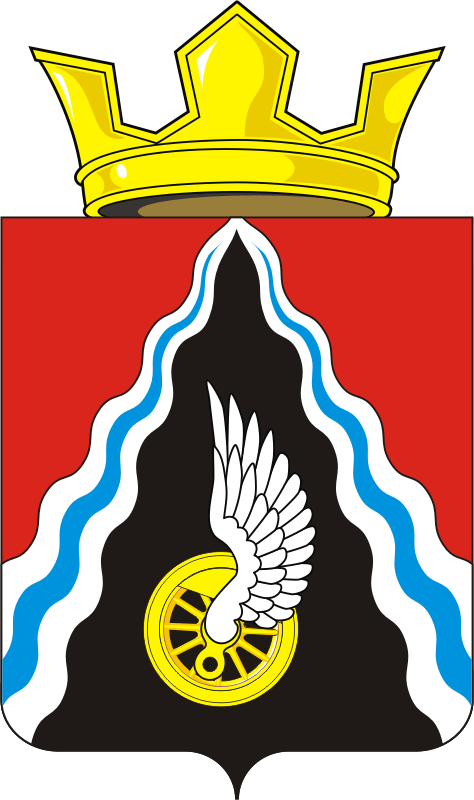 АДМИНИСТРАЦИЯМУНИЦИПАЛЬНОГО ОБРАЗОВАНИЯЮЖНОУРАЛЬСКИЙ СЕЛЬСОВЕТПЕРЕВОЛОЦКОГО РАЙОНАОРЕНБУРГСКОЙ ОБЛАСТИПОСТАНОВЛЕНИЕ«22» июня 2020 года № 29-пО приостановлении проведения публичных слушанийБе        